1)  Aşağıda verilen üslü ifadeler hangisinde doğru olarak verilmiştir?A)                   B)                C)                            D)  2)    33 + 52 işleminin sonucu kaçtır?3)    (21 – 9) : 3 – 1 işleminin sonucu nedir?4)   60 + 30 : (2 + 4) işleminin doğru sonucu hangi şıkta doğru olarak verilmiştir?                       A) 13             B) 65             C) 46               D) 155)     6 x (11 + 5) işleminin sonucunu dağılma özelliğinden faydalanarak bulunuz.6)    A x (23 + 41)  =  (17 x 23) + (17 x 41) verilen eşitlikte A yerine hangi sayı gelmelidir?          A) 23               B) 41             C) 17              D) 647) Emre, her gün bir önceki gün okuduğu sayfa sayısının 2 katını okumaktadır. İlk gün 4 sayfa okuyan Emre 5. gün toplam kaç sayfa kitap okumuş olur?           A)64             B) 86             C) 124               D) 1448) Bir sinemadaki 70 kişiden 15’i öğrencidir. Öğrencilerin bilet ücreti 8 TL, öğrenci olmayanların bilet ücreti 10 TL’dir. Buna göre 70 kişinin sinemaya verdikleri toplam ücret kaç TL’dir?          A) 670            B) 770          C) 900          D) 10809)  Aşağıdakilerden hangisi 16’ nın katlarından biri       değildir?              A) 32              B) 48              C) 64              D) 7010)                                    (28)                                   																									Yukarıdaki şekilde 28 sayısının çarpanları küçükten büyüğe yazılarak eşleştirilmiştir. Eşleştirmenin doğru olabilmesi için x ve y harfleri yerine hangi sayılar gelmelidir?      x         y      4        7      2        4      7        2      2        711) Aşağıdaki sayılardan hangisi 5 ile tam bölünür?             A) 316           B) 918          C) 725            D) 52312)  1a4 sayısı 3 ile tam bölünebildiğine göre a’nın alabileceği değerlerin toplamı kaçtır?            A) 10              B) 11               C) 12              D) 1313)  361B dört basamaklı sayısı 9 ile tam bölündüğüne göre B sayısı kaç olmalıdır?14) Aşağıdakilerden hangisi asal sayıdır?              A) 16              B) 27               C) 41               D) 3315)                                      60                                   2                 30         2		2	        A            2	      B	              3	   5Yukarıda 60 sayısının çarpan ağacı yöntemi ile çarpanlara ayırma işlemi gösterilmiştir. Buna göre A+B kaçtır?         A) 11               B) 13               C) 15               D) 1716) 120 sayısını asal çarpanlarına ayırınız. (Asal çarpanlar algoritmasını kullanarak)17)          A    2      Yanda A sayısının çarpan           3      algoritması ile asal çarpanlarına          3      ayrılmış şekli verilmiştir. Buna           5      göre  A sayısı kaçtır?       A) 60               B) 70               C) 80               D) 9018)  8 ve 12 sayılarının 80’den küçük ortak katlarını yazınız.   8’in katları=   12’nin katları=    Ortak katları=19) Aşağıdakilerden hangisi 24 ve 36’nın ortak bölenlerinden biri değildir?             A) 4             B) 6            C) 12            D) 1820) 72 cm ve 48 cm boylarındaki iki tahta parçası eşit boyda parçalara ayrılacaktır. Bu parçaların boyu bir doğal sayı olduğuna göre, boyların uzunlukları aşağıdakilerden hangisi olamaz?             A) 8               B) 12             C) 16             D) 24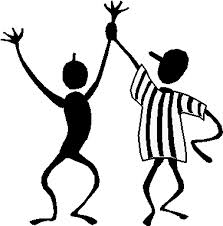 Hayatta bir gayesi olmayan insanlar, bir nehir üzerinde akıp giden saman çöplerine benzerler. Onlar gitmezler sadece suyun akışına kapılırlar.BAŞARILAR DİLERİMUfuk ÖZTÜRKMatematik Öğretmeni